The Dirty Rain Revelers
www.thedirtyrainrevelers.com 
thedrrnola@gmail.com
www.facebook.com/SweetJonesMusic 
PR/Booking – Melissa DeOrazio:  504-444-7431  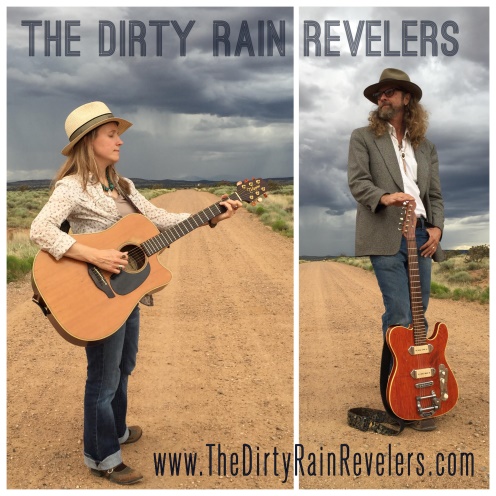 Based in New Orleans, The Dirty Rain Revelers embodies the unified musical collaboration of husband/wife team, Matthew and Melissa DeOrazio, both on guitars and vocals. 
The couple met on a gig in Austin in October 2005, a post-Katrina love story set to music.  Melissa has family roots in TX and grew up in Austin; Matthew was retreating and recovering from the aftermath of Hurricane Katrina.
They quickly began performing, recording and touring as Melissa on the Rocks.  After a year and a half, Melissa and Matthew joined in marriage in 2007, and moved back to New Orleans.  As two independent artists from divergent backgrounds, they felt compelled to merge their styles to create a sound more representative and ultimately more rewarding. 
After 8 years under the name Sweet Jones, they felt it was time to hit the refresh button again.  
In autumn 2016, they changed their name to The Dirty Rain Revelers.    In that time, they’ve recorded three albums, performed at various festivals regionally, toured annually from the Southwest/East Coast/Midwest, built a home recording studio, established their own music publishing company, and performed their own arrangement of the Cole Porter tune, I’ve Got My Eyes on You in the closing scene of NCIS Crescent City Part 1 with Mark Harmon and Scott Bakula. 
Their song, I’ve Seen, will be featured on NCIS New Orleans, airing in October 2016, where Matthew performs the song instrumentally on the show.Sweet Jones – Home: Vol. 1 – Release date: 09/18/15
1. I Remember Your Half Grin  4:22  
Mid Tempo 6/8; Female Vocal; Acoustic and Electric Guitar, Bass and Drums. 
2. Who Will Be Your Spark  3:58  
Contemplative; Female Vocal; Mallet Percussion; Singer/Songwriter
3. It’s Gonna Rain  4:50   
Ballad; Female Vocal; Acoustic and Electric Guitar, Bass and Drums 
4. Welcome Home  4:31  
Mid Tempo; Female Vocal; Electric/Slide Guitar Roots Rock/Bluesy
5. Homeward Bound  3:12  
Mid Tempo; Bluesy; Acoustic Instrumental
Copyright 2015 Sweet Jones/Los DeOrazios Music ASCAPPRESS:
"Upbeat rhythms, tight guitar licks, and harmonies that float like the bayou mist mixed into a gumbo of blues, roots-rock, folk and Americana...Magnolia reflects an honesty and sincerity for the music they create".   
The Alternate Root magazine

"Melissa DeOrazio’s vocal persona, simultaneously youthful and world-weathered, and spouse Matthew’s pinpoint, Knopfler-esque guitar generate all the incandescence needed to light up a constantly charming, soul soothing mini-set."   Roots Music Report